INDICAÇÃO N.º 2575/2019Ementa: Avaliação de trânsito na Av. Joaquim Alves Corrêa, altura 2918.Exma. Senhora Presidente.Justificativa:Considerando o intenso trânsito na Avenida Joaquim Alves Corrêa, e ainda, considerando que nas proximidades do número 2918 a situação está caótica para pedestres que precisam atravessar, a Vereadora Mônica Morandi requer nos termos do art. 127 do regimento interno, que seja encaminhada ao Exmo. Prefeito Municipal a seguinte indicação:	Designar ao departamento competente a avaliação do trânsito na Avenida Joaquim Alves Corrêa, em especial na altura do nº 2918, visando à segurança de motoristas e pedestres.  Valinhos, 10 de setembro de 2019.____________________Mônica MorandiVereadoraFoto anexa.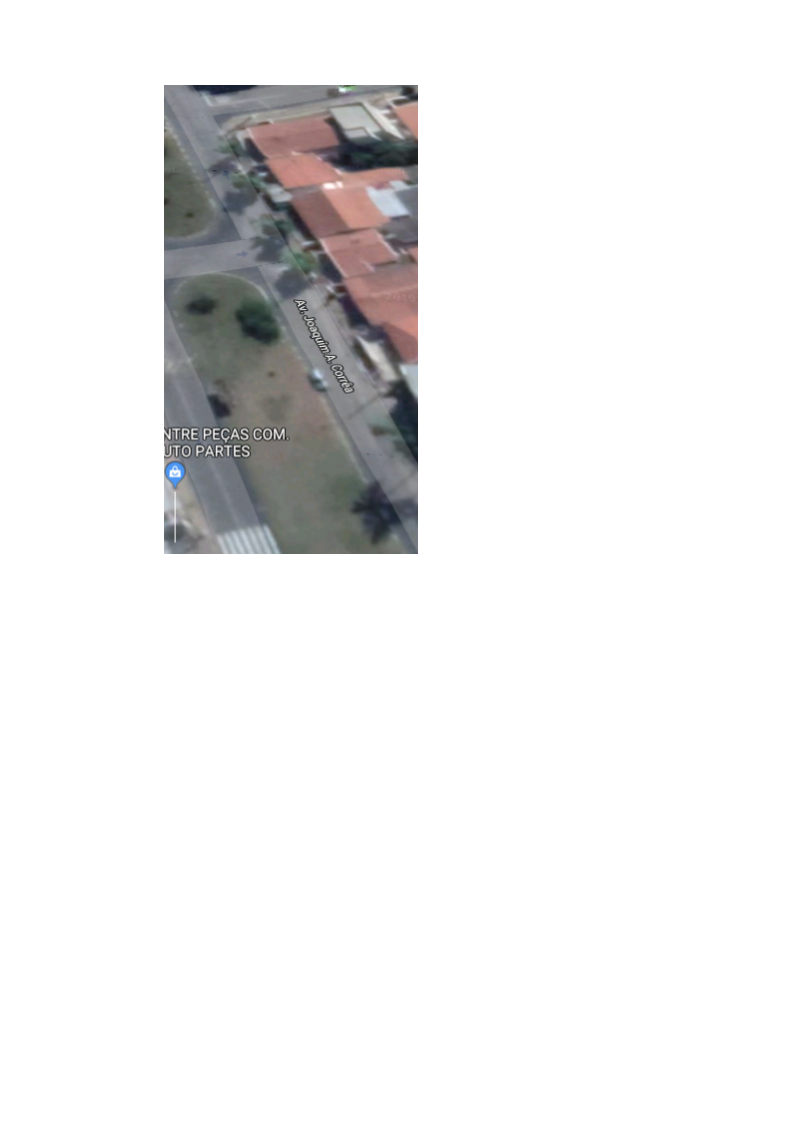 